Writing a thanks for breaking my heart letter to someone you datedDear (Name),I would like to say you to, that I am thankful that you broke my heart. While it was difficult for me to endure at first, I was able to learn a lot about myself through the process. I know I am stronger as a result of the heartbreak I experienced. Because of you, I was able to grow as a person and learn more about myself. For this reason, I would like to thank you for breaking my heart.Yours Truly,(Your Name)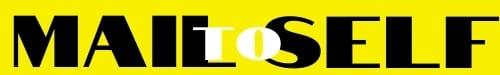 